Как совмещать УСН и патентную систему налогообложенияОглавление:1. Как вести учет при совмещении УСН и ПСН2. Как рассчитать налоги при совмещении УСН и ПСН3. Как платить налоги при совмещении УСН и ПСН1. Как вести учет при совмещении УСН и ПСНВам нужно раздельно учитывать доходы, расходы, имущество, обязательства и хозяйственные операции, которые относятся к УСН и к ПСН (п. 8 ст. 346.18, п. 6 ст. 346.53 НК РФ).Вы можете делать это с помощью субсчетов бухгалтерского учета, если ведете его, или разработать специальные налоговые регистры (таблицы, в которых будет собираться нужная для учета информация).Главное, чтобы ваш способ учета позволял четко разделить все, что связно с УСН и с ПСН.Методику ведения раздельного учета закрепите в своей учетной политике. Если разработали налоговые регистры, утвердите их в качестве приложения к ней.1.1. Как вести учет доходов и расходов при совмещении УСН и ПСННалоговый учет ведите (ст. 346.24, п. 1 ст. 346.53 НК РФ):в книге учета доходов ИП при ПСН. Заносите в нее только доходы от реализации, которые относятся к видам деятельности на патенте (п. 2.4 Порядка заполнения книги учета доходов ИП при ПСН);гаемые доходы, которые относятся к деятельности на УСН (п. 2.4 Порядка заполнения книги учета доходов и расходов при УСН).Если у вас объект "доходы минус расходы", то отражайте в ней еще и расходы, которые связаны с "упрощенной" деятельностью и учитываются при расчете налога (п. 2.5 Порядка заполнения книги учета доходов и расходов при УСН).Если у вас объект "доходы", то заносить расходы в книгу не обязательно, кроме некоторых случаев."Патентные" доходы и расходы в книгу учета на УСН попадать не должны (п. 8 ст. 346.18 НК РФ).Если расходы одновременно относятся к деятельности и на УСН и на ПСН и четко разделить их между режимами нельзя, то делите их пропорционально доле доходов от каждого режима в общей сумме ваших доходов (п. 8 ст. 346.18 НК РФ).Долю доходов по каждому режиму считайте по формуле: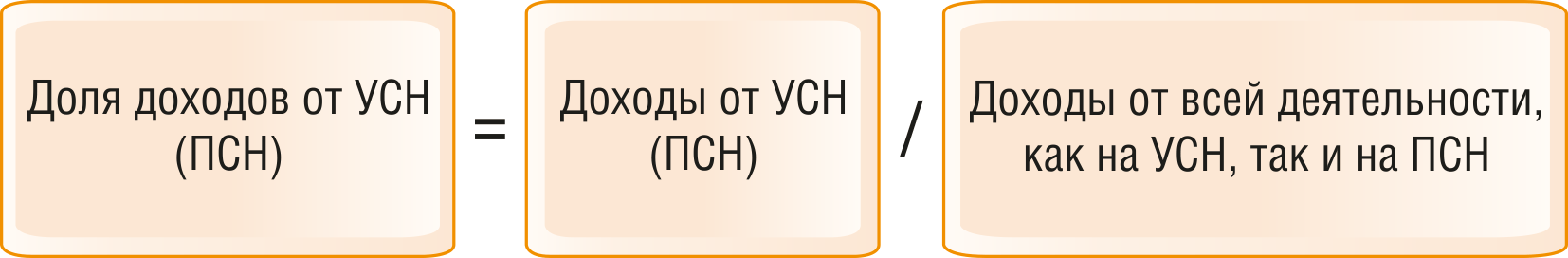 Расходы, которые относятся к деятельности по отдельному режиму, рассчитайте так: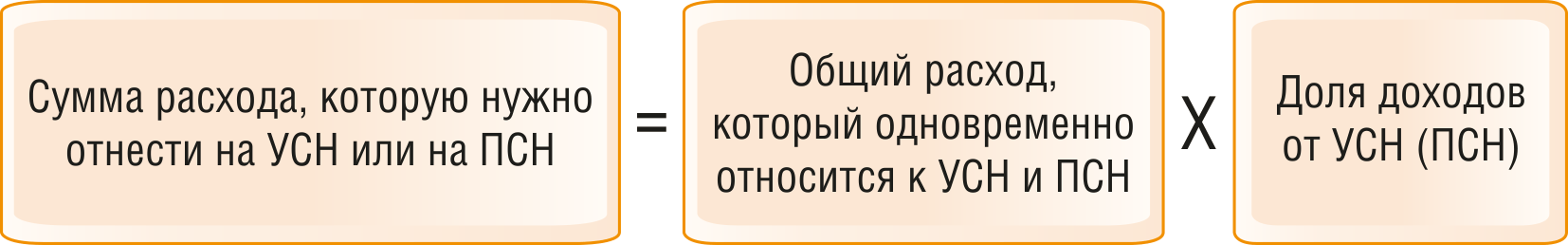 Вести учет будет удобнее, если вы разработаете специальный регистр, в котором отразите:доходы и расходы, которые относятся только к ПСН;доходы и расходы, которые относятся только к УСН;общие расходы, которые относятся и к УСН, и к ПСН;долю доходов по каждому режиму и пропорциональную ей часть общих расходов.Рекомендуем также завести отдельный регистр по доходам, чтобы следить за соблюдением лимитов для применения УСН и ПСН. Ведь при контроле лимитов доходы от этих двух режимов складываются (п. 4 ст. 346.13, п. 6 ст. 346.45 НК РФ).В регистре отражайте:для контроля за ПСН: доходы от реализации на ПСН + доходы от реализации на УСН;для контроля за УСН: доходы от реализации на ПСН + доходы от реализации и внереализационные доходы на УСН.1.2. Как учитывать страховые взносы при совмещении УСН и ПСНПорядок учета разный для фиксированных взносов ИП за себя и взносов за работников.Фиксированные взносы за себя Минфин России разрешает не распределять между УСН и ПСН и полностью отнести на "упрощенку", ведь на ПСН взносы не учитываются (Письмо от 07.04.2016 N 03-11-11/19849).На УСН с объектом "доходы" вы уменьшаете налог на эти взносы в зависимости от того, есть у вас работники или нет (п. 3.1 ст. 346.21 НК РФ).На УСН с объектом "доходы минус расходы" вы включаете взносы в расходы (пп. 7 п. 1 ст. 346.16 НК РФ).Взносы за работников нужно распределять между УСН и ПСН (п. 8 ст. 346.18, п. 6 ст. 346.53 НК РФ):взносы по работникам, которые заняты только на УСН:включите в расходы на УСН, если у вас объект "доходы минус расходы" (пп. 7 п. 1 ст. 346.16 НК РФ);уменьшите на них налог на УСН, если у вас объект "доходы" (п. 3.1 ст. 346.21 НК РФ);взносы по работникам, которые заняты только на ПСН, не учитывайте ни при расчете налога на УСН, ни на ПСН (п. 8 ст. 346.18, п. 1 ст. 346.48 НК РФ);взносы по работникам, которые одновременно заняты на УСН и ПСН разделите так же, как и другие общие расходы, - пропорционально доле дохода от каждого режима в общей сумме ваших доходов (п. 8 ст. 346.18 НК РФ):часть взносов, которую распределили на УСН, учитывайте так же, как и взносы по остальным работникам на УСН;другую часть взносов, которую распределили на ПСН, не учитывайте ни при расчете "патентного", ни "упрощенного" налогов.Для распределения взносов разработайте специальный налоговый регистр.1.3. Как учитывать основные средства при совмещении УСН и ПСНОсновные средства, которые вы используете на УСН и на ПСН, нужно учитывать раздельно (п. 8 ст. 346.18, п. 6 ст. 346.53 НК РФ).Это нужно чтобы:следить за соблюдением лимита стоимости ОС на УСН;правильно учитывать расходы на ОС, если у вас УСН с объектом "доходы минус расходы".1.3.1. Как учитывать ОС для соблюдения лимита на УСН при совмещении УСН и ПСНУчитывайте только те ОС, которые используете в "упрощенной" деятельности. Такой вывод следует из Письма Минфина России от 06.03.2019 N 03-11-11/14646.ОС, которые вы используете в деятельности на ПСН, для расчета лимита на УСН учитывать не нужно. При этом на самой ПСН ограничений по стоимости ОС нет.Если ОС одновременно используете в обоих режимах, то его остаточную стоимость нужно делить. Как это делать именно для контроля за соблюдением лимита на УСН, Налоговый кодекс РФ не оговаривает.Полагаем, что вам самим нужно решить, по какому критерию делить остаточную стоимость. Например, разделять можно пропорционально часам, которые отработало оборудование для деятельности на УСН и на ПСН, или площади помещений, которые отведены под деятельность на УСН и на ПСН. Если разделить стоимость по таким критериям невозможно, делите ее пропорционально доле доходов на каждом режиме налогообложения.Выбранный способ распределения остаточной стоимости ОС и формы регистров, которые вы будете для этого использовать, закрепите в своей учетной политике.1.3.2. Как учитывать расходы на ОС при совмещении УСН с объектом "доходы минус расходы" и ПСНВ расходах на УСН вы можете учесть затраты только на те ОС, которые используются в "упрощенной" деятельности (пп. 1 п. 1 ст. 346.16, пп. 4 п. 2 ст. 346.17, п. 8 ст. 346.18 НК РФ).Расходы на ОС, которые вы используете в "патентной" деятельности, вы не можете учесть ни при расчете налога на УСН, ни на ПСН (п. 8 ст. 346.18, п. 1 ст. 346.48 НК РФ).Если ОС одновременно используется на обоих режимах налогообложения, то расходы на него нужно разделить (п. 8 ст. 346.18, п. 6 ст. 346.53 НК РФ):найдите критерий, по которому можно четко определить, насколько ОС задействовано в деятельности на УСН и на ПСН. Например, часы, в течение которых используется оборудование, или площадь помещения, которую вы выделили под деятельность на УСН и на ПСН;делите расходы на ОС пропорционально выбранному критерию.Если такой критерий определить невозможно, то делите расходы пропорционально доле доходов на каждом режиме налогообложения (п. 8 ст. 346.18 НК РФ).Выбранный способ распределения расходов на ОС между режимами и формы регистров, которые вы будете для этого использовать, закрепите в своей учетной политике.2. Как рассчитать налоги при совмещении УСН и ПСННалог при УСН и налог при ПСН считайте по общим правилам, установленным для каждого из них. Никаких особенностей, связанных с совмещением этих двух режимов, нет.Налог при ПСН - это стоимость патента, который вы покупаете для конкретного вида деятельности (п. 1 ст. 346.45, ст. ст. 346.47, 346.48, п. 1 ст. 346.51 НК РФ).Стоимость патента зависит от срока, на который его берете, от вида деятельности, от региона, где будете эту деятельность вести (п. 7 ст. 346.43, п. 5 ст. 346.45, п. п. 1, 2 ст. 346.49, п. 1 ст. 346.51 НК РФ).При расчете "упрощенного" налога учитывайте доходы (расходы) от деятельности, не переведенной на "патент" (п. 8 ст. 346.18 НК РФ).Налог считайте в зависимости от того, какой у вас объект: "доходы" или "доходы минус расходы" (п. п. 1, 2 ст. 346.18 НК РФ).Остальные налоги, которые не заменяет УСН и ПСН, считайте в общем порядке.3. Как платить налоги при совмещении УСН и ПСННалог при УСН и налог при ПСН платите по общим правилам, установленным для каждого из них. Никаких особенностей, связанных с совмещением этих двух режимов, нет.Порядок уплаты налога на ПСН зависит от того, на какой срок выдан патент (п. 2 ст. 346.51 НК РФ):до 6 месяцев;от 6 до 12 месяцев.На УСН вы платите (ст. 346.19, п. п. 2, 3, 4, 5 ст. 346.21 НК РФ):в течение года - авансовые платежи за I квартал, полугодие и 9 месяцев;по итогам года - окончательную сумму налога за минусом авансовых платежей.Остальные налоги, которые не заменяет УСН и ПСН, платите в общем порядке.
Готовое решение: Как совмещать УСН и патентную систему налогообложения (КонсультантПлюс, 2020) {КонсультантПлюс}
Готовое решение КонсультантПлюс, 13.11.2020Ведите раздельный учет доходов, расходов, имущества, обязательств и хозяйственных операций по УСН и по ПСН.Расходы, которые одновременно относятся к деятельности на УСН и на ПСН делите пропорционально доле дохода на каждом режиме налогообложения.К ПСН относятся только доходы от реализации по виду деятельности, который указан в патенте. Остальные доходы нужно учитывать при расчете налога на УСН.Расходы по "патентным" видам деятельности нельзя учесть ни на УСН, ни на ПСН.Налог на УСН и налог на ПСН рассчитывайте и платите отдельно друг от друга по правилам, которые предусмотрены для каждого из них.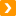 См. также:Как вести налоговый учет при УСНКак при УСН сформировать учетную политику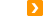 См. также: Как вести книгу учета доходов и расходов при УСН организациям и ИПСм. также: Как при УСН сформировать учетную политику для целей налогообложенияСм. также:Как при УСН сформировать учетную политику для целей налогообложенияУчет основных средств при УСНКак учесть расходы на ремонт, модернизацию и реконструкцию основных средств при УСНСм. также:Какие налоги платит ИП на УСНКакие налоги должен платить ИП на ПСН